TERMIN:  1. 06. – 5. 06.TEMAT„Świat w kolorowych barwach. Święto wszystkich dzieci – dziecięce marzenia.”Zagadnienia: - Jak na świecie obchodzony jest Dzień Dziecka – informacje.- Poznawanie działalności UNICEF. - Wyrabianie koleżeństwa, wzajemnej pomocy i życzliwość wobec siebie.- Znaczenie przyjaźni wśród młodzieży i dorosłych oraz przyjaźni międzynarodowych.                              1 CZERWCA  -  DZIEŃ DZIECKA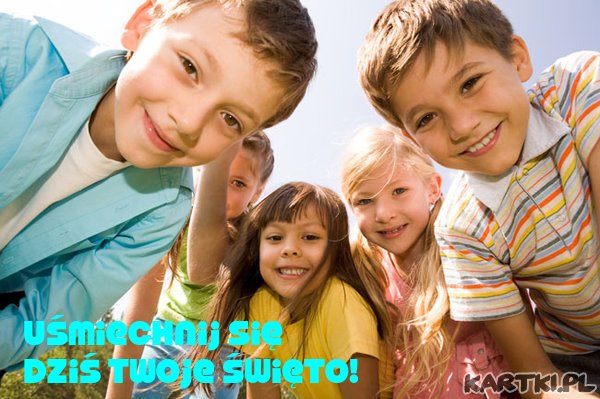 Geneza Dnia Dziecka (1 czerwca)Międzynarodowy Dzień Dziecka ma swoje początki w Światowej Konferencji na Rzecz Dobra Dzieci, która odbyła się w Genewie (Szwajcaria) w 1925 r. Nie jest jasne, dlaczego obchody tego święta wyznaczono na 1 czerwca. W Polsce święto dzieci obchodzone jest 1 czerwca począwszy od 1952 r. Inicjatorem tego święta była organizacja The International Union for Protection of Childhood, która za cel obrała sobie zapewnienie bezpieczeństwa dzieciom z całego świata. Obecnie Dzień Dziecka obchodzony jest w ponad 100 państwach świata.Powszechny Dzień DzieciOprócz Dnia Dziecka obchodzonego 1 czerwca każdego roku jest także Powszechny Dzień Dzieci ustanowiony świętem przez Organizację Narodów Zjednoczonych w 1954 r., aby zachęcić wszystkie kraje świata do jego celebrowania poprzez inicjację specjalnych akcji na rzecz dobra dzieci. Wspomniany Dzień Dziecka obchodzony jest 20 listopada każdego roku w rocznicę ustanowienia Deklaracji Praw Dziecka (ang. Declaration of the Rights of the Child).Obchody Dnia Dziecka w Polsce i na świecieNie we wszystkich krajach święto obchodzone jest 1 czerwca, np. w Brazylii Dzień Dziecka obchodzony jest 12 października, w Australii w pierwszą sobotę lipca każdego roku. Niezależnie od daty, jest to okazja do organizowania specjalnych akcji, koncertów i zabaw w szkołach i instytucjach uświetniających dla uświetnienia tego dnia. Dla rodziców to okazja na spędzenie dodatkowego czasu ze swoimi dziećmi, składania im życzeń z okazji Dnia Dziecka oraz obdarowania swoich pociech prezentami (np. słodyczami). Jednak najlepszym prezentem dla każdego dziecka jest przede wszystkim miłość, troska i zainteresowanie ze strony jego rodziców.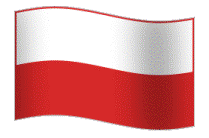 PolskaW Polsce Międzynarodowy Dzień Dziecka obchodzony jest od 1950 roku              w dniu 1 czerwca.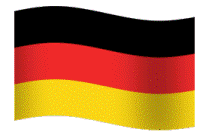 NiemcyW Niemczech dzień dziecka obchodzony jest aż dwa razy, 1 czerwca                   i  20 września. 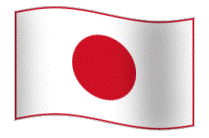 JaponiaW Japonii dziewczynki świętują 3 marca, a chłopcy 5 maja. Japończycy przed domami wieszają papierowe karpie. Karp symbolizujący tatusia ma czarny kolor, mamusie zaś czerwony. A ilość niebieskich papierowych karpi oznacza liczbę synów w danej rodzinie. Natomiast dziewczynki w dniu swego święta organizują wystawę lalek.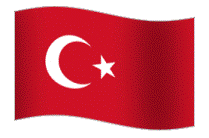 TurcjaW Turcji Dzień Dziecka obchodzi się 23 kwietnia. Wszystkie dzieci mają wtedy wolne od zajęć w szkole. Dzieci (w strojach narodowych) tańczą, śpiewają i puszczają latawce.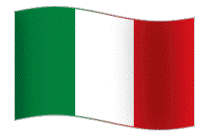 WłochyWe Włoszech w dniu swojego święta dzieci mogą poczuć się niemal jak królowie. Najmłodsi dostają od swoich rodziców papierowe korony. 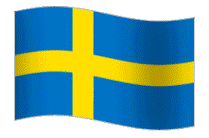 SzwecjaŚwięto dzieci w Szwecji różni się znacznie od tego, które znamy. Przede wszystkim nie obdarowuje się maluchów prezentami. Dla Szwedów jest to dzień, w którym głośno porusza się kwestie dotyczące najmłodszych, takie jak np. szkolnictwo czy prawa dziecka. HistoriaHistoria Dnia Dziecka zaczęła się w 1924 roku w Genewie, kiedy uchwalono Deklarację Praw Dziecka.Nie zawsze 1 czerwcaPomimo tego, że Dzień Dziecka obchodzony jest na prawie całym świecie, nie w każdym kraju przypada na tą samą datę..   Zachęcam do przeczytanie i analizy treści wiersza                                                                 pt. "My dzieci chcemy się śmiać"  Tadeusza KubiakaMy, dzieci, chcemy się śmiać,
My, dzieci, chcemy się bawić,
Na ulicach i w parkach miast
Gdańska, Krakowa, Warszawy...
My chcemy wesoło śpiewać.
My chcemy wesoło tańczyć
W lasach, gdzie zielone drzewa,
Gdzie motyle w kolorze pomarańczy...
Gdzie motyle o skrzydłach jak tęcza,
Gdzie harcerski śpiew nad ogniskiem...
My chcemy kwiatów naręcza
Przynieść rodzicom i bliskim.
My jesteśmy dzieci jak dzieci,
Czasem krnąbrne, czasem czupurne,
Ale chcemy, by księżyc świecił,
A noce nie były pochmurne...
Chcemy, by nie było dnia bez słońca,
Pracy bez pięknej radości.
Chcemy, by ziemia śpiewająca
Pełna była dobrej miłości.Co to jest organizacja "UNICEF"?

UNICEF (czyt. junicef ) to organizacja, która działa na rzecz dzieci.                                     UNICEF powstał  w 1946r., przy Organizacji Narodów Zjednoczonych, aby nieść pomoc dzieciom pokrzywdzonym w czasie drugiej wojny światowej.                           Niestety, dzieciom dzieje się krzywda nie tylko w czasie wojny. Miliony dzieci na całym świecie głodują, nie mają gdzie mieszkać, są pozbawione opieki dorosłych,  nie mają możliwości nauki i leczenia. Dzieje się tak dlatego, że ich rodzice są bardzo biedni. Wiele dzieci żyje w takich krajach, w których ludzie są niewykształceni i nie umieją dbać o higienę i zdrowie.Zadania do wykonania - dla chętnych:Wykonanie ilustracji do poznanego wiersza (kredki świecowe, farby).„Mój Dzień Dziecka”- narysuj, jak spędziłeś/ spędziłaś ten dzień.Praca plastyczna – „Dziecięce marzenia” (technika dowolna ).Wykonane prace przesyłamy na adres e-mail: alicjalicak@wp.plPierwszy czerwca jest obchodzony na całym świecie jako Międzynarodowy Dzień Dziecka.                              Jest to święto rodzinne całego świata.                               Życzymy wszystkim dzieciom i rodzicom we wszystkich krajach, na wszystkich kontynentach, aby w każdej rodzinie było jak najmniej zmartwień i jak najwięcej radości.                                                                     Aby żadne dziecko na świecie szczególnie w tym dniu nie czuło się samotne.       Radosnego i Wspaniałego Dnia Dziecka !!!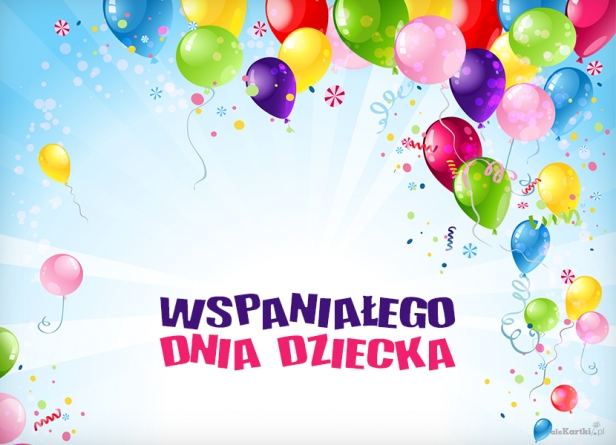 Pozdrawiamy:         Alicja Licak, Małgorzata Kania